Publicado en Pamplona el 18/03/2021 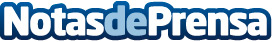 El Clúster GAIA fomenta la adquisición de habilidades computacionales y de programación en colegiosEn colaboración con Nafarroako Ikastolen Elkartea, Kanaldude y Azaroa Films, con el apoyo de la Eurorregión Nueva Aquitania-Euskadi-Navarra (NAEN). Más de 600 escolares de ikastolas navarras trabajarán el pensamiento computacional y la alfabetización tecnológica con el método transmedia TXAC PLANETDatos de contacto:Clúster GAIA Comunicación943223750Nota de prensa publicada en: https://www.notasdeprensa.es/el-cluster-gaia-fomenta-la-adquisicion-de Categorias: Educación Programación Juegos Navarra Software Ocio para niños http://www.notasdeprensa.es